Муниципальное бюджетное учреждение  дополнительного образования«Центр дополнительного образования  п. Омсукчан»686410, Магаданская область, п. Омсукчан ул. Ленина, 29 тел., факс(8-413 46) 91–962, 92 – 631, 91-024, эл. адрес mboudod49@bk.ruМетодическая разработка занятия«С чего начинается Родина?»тема: «Моя малая Родина п. Омсукчан»форма проведения: внеклассное занятие.адресат: обучающиеся 10 - 16 лет.подготовила: Маковецкая Валентина Сергеевна педагог дополнительного образованиядетского творческого объединения «Компик»Омсукчан 2017г.Тема внеклассного занятия: “Моя малая Родина п. Омсукчан”Цель: показать значение Родины в жизни каждого человека.Задачи:знать историю возникновения Омсукчанского района.формировать представления о малой Родине; воспитывать   чувства патриотизма, любви, гордости и интереса к своему Отечеству, своей малой Родине;способствовать осознанию своей принадлежности к малой Родине;Оборудование и материалы: презентация на тему, проектор, ноутбук, стенды с фотографиями, материалами из архива Этнографического центра «Северное сияние», зал оформлен эмблемой Омсукчанского городского округа, флагом, картой России,  картой Омсукчанского городского округа.       В большой стране у каждого человека есть свой маленький уголок – деревня или город, улица, дом, где он родился. Это его маленькая Родина, а из множество таких маленьких уголков и состоит наша общая, великая Родина.     Родина… страна, в которой человек родился и гражданином которой является. Родина – это вся наша необъятная страна с ее лесами и полями, морями и реками, городами и селами- А почему нашу страну называют необъятной?     Родина необъятная, потому что если сесть в самолет и пролететь над территорией нашей страны, то можно увидеть белоснежные толщи льда и знойные пустыни, вольные степи и холодную тундру, высокие горы и могучие реки, и гордость нашего государства ее зеленый наряд - леса.     Родина так велика, что над ее просторами почти никогда не заходит солнце. Когда стрелки кремлевских часов показывают 3 часа дня в Москве, то в Омсукчане наступает полночь.    Родина – это территория, географическое пространство, где родился человек, где жили его деды и отцы, где его отчий дом.- Ребята, а знаете ли вы где ваша малая Родина, где вы живете?Сейчас я вам расскажу, с чего начиналась наша с вами малая Родина.ОМСУКЧАНСКИЙ РАЙОНИсторико - краеведческие сведения.      История Омсукчанского района началась задолго до его юридического оформления. На картах колымских первопроходцев река Вилига появилась ещё в начале XVII в.                Кочевавшие здесь эвены называли эти места Омчикчан, что означает «небольшая топь», и предпочитали селиться в других районах. Всё изменилось, когда сюда пришли геологи, которые нашли здесь богатейшие месторождения олова. Именно исследователям природных богатств принадлежит особая роль в становлении и развитии района.      14 мая . под руководством И.Н. Зубрева был осуществлён первый планомерный геологический маршрут, положивший начало геологической съёмке в будущем районе.      В марте . выявлено первое месторождение на Омсукчанской земле – Кэнское угольное. В . в центральную часть Омсукчанского района отправилась геологическая партия Ф.Ф. Павлова. Результаты превзошли все ожидания: были обнаружены большие залежи касситерита, установлены выходы жил, положившие начало оловорудным месторождениям Индустриальный и Бостой. С этого момента началось быстрое освоение Омсукчана. Трамплином для этого стала Пёстрая Дресва, где действовал портопункт, через который во время летней навигации организовывалось снабжение геолого-разведочных партий, оленеводов, и разместилась перевалочная база районного геолого-разведочного управления. Было начато строительство дороги Пёстрая Дресва–Омсукчан.      В . было организовано Омсукчанское районное геологическое управление, начата вручную отработка и добыча первой оловянной руды. Открыто месторождение Галимый.      В начале 1940-х гг. в Омсукчане располагались несколько (не более десяти) жилых домиков, склад, конюшня, рация и небольшая электростанция. Количество жителей – не более 50 человек, в основном мужчины. Рядом с посёлком был построен аэродром. В пяти километрах от него – посёлок Индустриальный.      В конце августа . возник посёлок Галимый. В . были открыты рудники «Индустриальный», «Галимый», создан Омсукчанский горнопромышленный комбинат, проложена просека от побережья Охотского моря до Омсукчана.      К сентябрю . на Пёстрой Дресве уже был 71 автомобиль. Так начиналась Омсукчанская автобаза. Одновременно развивалось оленеводство. Долгое время территория нынешнего Омсукчанского района входила в состав Северо-Эвенского района, который затем решено было разукрупнить.      В связи с этим Магаданский облисполком своим решением от 3 июня . обратился в Совет Министров РСФСР с просьбой о создании новой административно-территориальной единицы. Омсукчанский район в составе Магаданской области образован Указом Президиума Верховного Совета РСФСР от 16 июля . 30 августа того же года был утверждён состав Омсукчанского райисполкома. Центром вновь образованного района с населением 11 820 человек стал посёлок Омсукчан.      Главную отрасль района – горнорудную – представляли три рудника: Галимыйский, Останцовский и Хатаренский, две обогатительные фабрики и угольная шахта. Действовали паротурбинная станция и локомобильная электростанция. Сельское хозяйство состояло из возникшего ещё в . оленеводческого совхоза «Буксунда» с поголовьем около 15 тысяч оленей и подсобного хозяйства, имевшего  посевной площади в открытом грунте и 160 голов крупного рогатого скота.      Работали также предприятия местной промышленности: завод шлакоблоков, кирпичный завод, деревообделочные мастерские, лесопильный цех.      В районе было три школы, два интерната, три больницы, три врачебных и шесть фельдшерских пунктов, библиотека и клуб. В . в состав Омсукчанского района была передана территория Гербинской трассы и расположенный на ней посёлок Буркот. В конце 1950-х гг. оловорудные комбинаты района дали резкий спад производства, миллионные убытки. В административных кругах зашла речь о ликвидации молодого района. Но открытие геологом В. Кузнецовой богатейшего Невского месторождения стало «третьим рождением» Омсукчана. 1960–70-е гг. внесли много нового в развитие района. 12 января . Указом Президиума Верховного Совета РСФСР Омсукчанский сельский район Магаданской области преобразован в район.      В . он занял первое место на Дальнем Востоке по рождаемости. До сих пор это одна из наиболее перспективных в горнорудном отношении территорий области. Более всего район славится серебром. По содержанию этого металла Омсукчанские руды не уступают рудам знаменитых рудников Южно-Африканской Республики. Неудивительно, что крупнейшее в России месторождение серебра назвали Дукат по названию старинной драгоценной монеты.      В настоящее время активные работы по добыче серебра и золота в районе ведёт компания Polymetal International (ранее ОАО МНПО «Полиметалл»). 30 ноября . вступила в строй реконструированная Омсукчанская золотоизвлекательная фабрика. В . глава Омсукчанского района Л.М. Шадрин и генеральный директор ОАО «Полиметалл» В.Н. Несис подписали Соглашение о социально-экономическом сотрудничестве между МО «Омсукчанский район» и ОАО «Полиметалл». Природа и эмблема Омсукчанского городского круга.    Дата образования района 16 июля 1954 года. Центр - п.Омсукчан. Территория района 60,4     тыс.кв.км. Расстояние от Москвы до Омсукчана - I09I1 км, от Магадана  наземным путем, около  - воздушным. Район расположен в центральной части Магаданской области. Он вытянут в меридианном направлении. Граничит на востоке с Северо-Эвенским, на севере и западе со Средниканским, на юге -- Хасынским и Ольским районами.          В состав входят три посёлка городского типа (Омсукчан, Галимый, Дукат) и два сельских населённых пункта (Верхний Балыгычан, Меренга). Население в настоящее время – около пяти с половиной тысяч человек.          Рельеф района сильно расчленен глубокими впадинами Сутойского речного бассейна. Три четверти территории района занято древесно-кустарниковой растительностью.     Омсукчанский район имеет сильно развитую гидрографическую сеть. Насчитывается 32 реки и речки. Из них самые крупные: Сугой, Купка, Вилига, Пропащая, Каркодон. Много малых озер. Реки и озера богаты рыбой.
Климат-континентальный. Отличается длительной и холодной зимой и коротким летом.
Среднегодовая температура минус 11,3°.
    Продолжительность безморозного периода составляет 60 дней.
Осадков выпадает мало, среднегодовое количество их составляет . Животный мир богат ценными промысловыми животными. В таежно-тундровой зоне обитает 17 видов пушных зверей.
    В районе постоянно обитает и прилетает на гнездовье до 100 видов птиц.
     Экономика района многоотраслевая, но её базовую основу составляет горнодобывающая промышленность. Недра района богаты серебром, золотом, оловом, углём. Крупнейшие месторождения серебра, золота – «Дукат», «Лунное», «Джульетта».
В недрах района отмечено высокое содержание олова. «Джагынское» и «Ирча» - крупнейшее месторождения этого металла.
     Район обеспечен собственными топливными ресурсами. Каменный уголь добывают на месторождениях «Галимыйское», «Кэнское».
     Главные компании района: ЗАО «Серебро Магадана», ЗАО «Омсукчанская горно-геологическая компания», ОАО «Колымская угольная компания», ООО «Рыбная компания» и другие.
     Сельское хозяйство, некогда очень развитое в районе ввиду благоприятных климатических условий, сейчас представлено личными подсобными хозяйствами. Из товаров народного потребления на территории района производятся хлебобулочные изделия и рыбная продукция.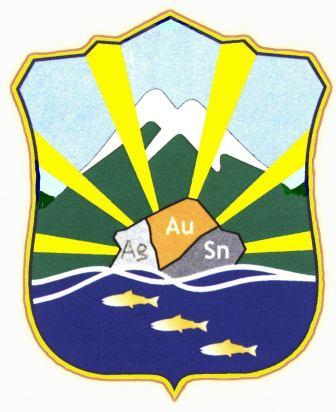 Эмблема муниципального образования представляет собой геральдический щит, в центре которого расположен камень, разделённый на 3 сегмента, каждый из которых обозначает добываемые в районе цветные и благородные металлы.
     Первый сегмент светло-серого цвета с обозначением химического элемента Ag – серебро.;
     Средний – золотого цвета с обозначением химического элемента Au – золото;
     Левый – тёмно-серого цвета с обозначением химического элемента Sn – олово.
От камня, вверх и в стороны, симметрично друг от друга расходятся 6 (шесть)   лучей золотого цвета. В верхней части они расширяются и примыкают к краю щита.
     В верхней части эмблемы расположены две сопки зеленого цвета с белыми вершинами, характеризующие географические и природные особенности территории, центр вершин располагается между двумя центральными лучами. Над сопками голубое небо.
     Верхнюю и нижнюю части эмблемы разделяют двойная волнообразная белая линия, пересекающаяся в двух местах, символизирующая реки впадающие в Охотское море.
     В нижней части эмблемы на голубом фоне, символизирующем выход территории к морю – три рыбы лососевых пород, желто-серебристого цвета, характеризующих рыбный промысел на территории района.
    Верх щита эмблемы вычерчен зубцами, чем декоративно выделяет лучи, излучаемые добываемыми металлами, давшими развитие району.Используемые источники:Погорелова Л. Вехи истории // Омсукчан. рабочий [Омсукчан]. – 1979. – 14 июля ; Пилясов А.Н. Население Колымо-Магаданского промышленного района: эколого-географический подход к исслед. / А.Н. Пилясов. – Магадан, 1990. – С. 113–117 ; Шутов С. Дукат: второе рождение // Магадан. правда в пятницу. – 2002. – 20 дек. – С. 3 ; Магаданская область – территория подвига и надежды : [альбом] / сост. Н.В. Егорова. – Хабаровск, 2010. – С. 77–78 ;Омсукчанский район в цифрах : крат. стат. сб. : [данные за 2008–2010 гг.] / Федерал. служба гос. статистики, Территор. орган Федерал. службы гос. статистики по Магадан. обл. – Магадан : Магаданстат, 2011. – 34 с. : табл., схемы ; Административно-территориальное деление и численность населения Магаданской области : стат. сб. : [сост. на 01.01.2013] / Федерал. служба гос. статистики, Территор. орган Федерал. службы гос. статистики по Магадан. обл. – Магадан : Магаданстат, 2013. – 35 с. : табл., схемы ; Муниципальное образование Магаданской области «Омсукчанский район» [Электронный ресурс]. – Магадан, 2013. Различные Интернет-ресуры.